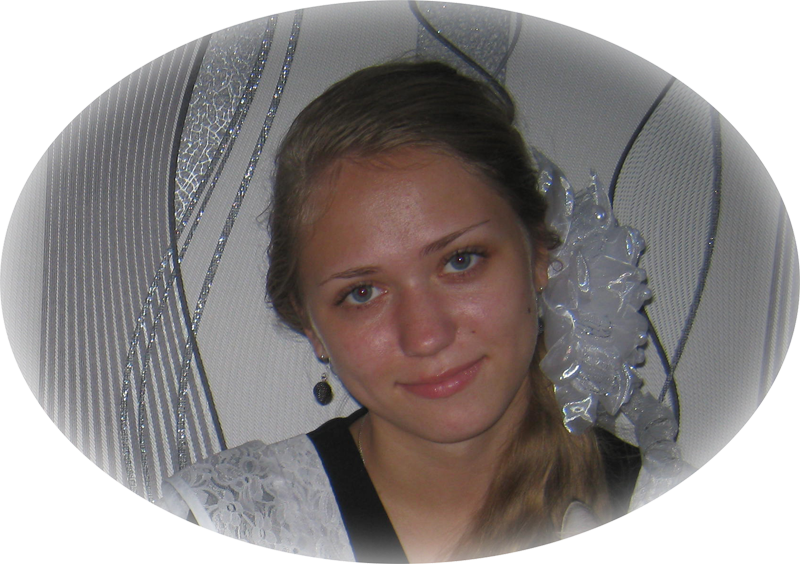 «Спасение»Астафьев. Без формата.Фанфикшн. Жанр: альтернативный финал оригинального литературного произведения; введение персонажа из другого рассказа В. П. Астафьева.Ф.И.О. автора: Кошкина Анастасия Евгеньевна.Возраст: 16 лет.Место учебы: МБУ Иланская СОШ №1.Дом. адрес: г. Иланский, ул. Голованя, д. 8, кв. 12.Контактный тел., e-mail: 8-960-753-55-85. E-mail - nastya15-97@mail.ru.«Спасение».	Просиживая очередной вечер за столом, так и не сделав ни одной пометки в блокноте, Леонид Сошнин тяжко выдохнул. В свои сорок два года он, бывший оперативник уголовного розыска, никак не мог усидеть на месте. Ему нужно было что-то делать. В частности для того, чтобы не мучить себя ежедневными размышлениями о проходящей мимо него жизни.	Он провел рукой по неприятно колющей пальцы щетине и взглянул в окно. На стекле устроилась муха, не понимая своими скудными умственными способностями, что, переползи она чуть выше, нашла бы форточку и выход к свободе. Поэтому Леонид встал из-за стола и, легонько взмахнув газеткой, помог бедному насекомому с непостижимо трудной задачей.	Тогда-то он вновь увидел «ее». Отодвинув шторку, Сошнин чуть прищурился, пытаясь понять, не ошибся ли. Зрение уже начинало подводить.	Но он оказался прав. Быстро переставляя ножками в носатых туфлях с небольшим каблучком, дорогу перебегала молоденькая девушка. Леонида немного смешила ее походка: она всегда ровно держала спину, но когда осматривалась, так вытягивала шею, словно испуганное животное, ожидавшее нападения.	Перебежав дорогу, юная незнакомка поспешным шагом направилась к тропинке парка, точнее, в самую неосвещенную ее часть. Собственно, именно из-за этого она и привлекала внимание Леонида. Было ясно, что приближаясь к парку каждый вечер, ее страх только рос. И Сошнин никак не мог понять, почему же она тогда не возвращается домой другим путем?	Наверняка вы скажете, что это не должно его касаться. Так и есть. Но проработав оперативником довольно долгое время, а покинув любимую работу из-за одного неприятного инцидента, Леонид все еще не утратил наблюдательности. А если быть честнее, так же эта девушка очень напоминала его бывшую жену.	Светловолосая Лерка с лучезарной улыбкой часто снилась ему. В этих снах она была все такой же веселой, не лишенной остроумия, с милыми ямочками на щеках. А на заднем плане хихикала маленькая дочь Сошнина – Светочка. Девочка с такими же чайными глазами, как папа, и характером вся в мать. 	На самом деле Лера все еще считалась законной женой Леонида. Но однажды она возвратилась домой, увидела мужа, сидящего за столом, горбясь над очередным «чрезвычайно важным делом, не терпящим отлагательств», собрала дочь и уехала к маме. Поначалу Сошнин решил, что так даже лучше: он быстро разберется с работой и вернет любимых жену и дочку домой. Но дело затянулось на неделю, затем на другую и так по возрастающей.	В итоге пойманного им преступника, с извинениями, отпустили, а самого Леонида «попросили» написать заявление по собственному желанию и покинуть рабочее место. Сейчас вспоминая тот день, Сошнин помнит лишь то, что «преступником» оказался сын какого-то знаменитого бандюги. Тогда Леонид впервые узнал, на что способны люди, если увидят в своих руках кучу денег. И все равно, что из-за этого «сыночка» пострадала молоденькая девушка, изнасилованная, а после бесчеловечно жестоко убитая.	И случилось все в этом проклятом парке.	Когда белокурая головка незнакомки скрылась из виду, Леонид вновь почувствовал неприятное колющее чувство где-то в груди. На душе ему было нехорошо. Он вновь подавил желание схватиться за пальто и побежать в сторону парка – слишком уж это было нелепо.	Поэтому мужчина уселся на кровать, пружины под которой незамедлительно заскрипели. Он закрыл глаза, слегка потирая подушечками пальцев веки. И в голове вновь возник вопрос, по-прежнему остававшийся без ответа: «Почему в жизни так много места горю и страданию, но всегда так тесно любви и счастью?».	Так он и уснул. Не скинув ботинок, убаюканный хорошим сном, в котором весело смеялась его дочка.***	Только оказавшись дома, Люда поспешно прикрыла за собой дверь. Ее сердце бешено стучало, поэтому девушка старалась мысленно успокоить себя: тихо-тихо, все хорошо.	Эти вечерние прогулки давались ей с трудом. Она вновь была в общежитии, где ей отвечали сочувственным взглядом и привычной репликой, что у них нет свободных комнат. И все бы ничего, но Люда не хотела подвергать опасности Гавриловну – добрую тетку, приютившую ее у себя и учившую парикмахерству. 	Только подумав об этом, девушка тут же вспомнила тот ужасный вечер. По ее телу пробежали мурашки, а в груди нестерпимо заболело. Перед глазами появился насмехающийся взгляд Стрекача и гогот его дружков. Люда пыталась подавить дрожь и потянулась рукой к сумке, где нащупала две веревочки, приделанные к мешку вместо лямок – мамин подарок. Она рассказывала, как привязывала эти веревочки к люльке, совала ногу в петлю и так качала кроватку.	От этой вещицы Люде становилось тепло, а глаза начинали пощипывать от непрошенных слез, но она возвела взор к потолку, загоняя их обратно. Тут в проеме двери, опираясь о косяк, появилась Гавриловна.	– Людочка, ты в порядке? Не случилось чего? – в добрых глазах старушки светилась любовь и забота, отчего девушка не  хотела рассказывать тетушке о своих мыслях. Она улыбнулась, поспешно распуская белокурые волосы, заплетенные в длинную косу.	– Нет-нет, все хорошо. Не беспокойтесь.	Отужинав, Люда поблагодарила Гавриловну за вкусное блюдо, вымыла посуду и уединилась в своей маленькой комнатушке. Пробежав глазами по настенной полочке, где стояли несколько тонких книжек, девушка выбрала одну из них. Она пролистывала наизусть изученные стрижки, модные в Париже – он всегда ее привлекал. 	Но на самом деле, сейчас ей совсем не хотелось думать об этом. Хотелось вернуться к матери, которую она только вчера покинула, прижать к себе ее ласковые, чуть огрубевшие от работы руки и просто выплакаться. Возможно, она даже могла бы поговорить с отчимом, которого так и не смогла толком узнать.	Но ее мать на исходе четвертого десятка ждала прибавления, а отчим допоздна трудился на работе, чтобы было чем прокормить семью. Словом, Люда просто не хотела обременять родных своими проблемами.	Вот только воспоминания все равно не давали покоя. 	Спустя десять минут, заметив, что она так и не отвела взгляда с изображенного в книге мужчины с густыми усами – такие же, но куда неопрятней и жиже были у Стрекача, – Люда поспешно убрала книгу на полочку.	Когда она уже лежала в кровати, пожелав Гавриловне сладких снов и всматриваясь в неровности на потолке, девушка не сразу заметила, как по ее левой щеке пробежала слезинка. Она стерла ее ладонью, тут же закрыв глаза. 	Только этой ночью ей все равно приснился звериный оскал Стрекача и гогот его друзей. А где-то позади мелькало лицо Артемки.***	Только время начало приближаться к девяти вечера, как Леонид Сошнин начал поглядывать в окно. Как бы он ни старался, взгляд так и перемещался с блокнота на улицу, щурясь, но все же различая тропинку парка. Он ждал, когда же увидит белокурую головку юной незнакомки, возможно, после сможет приняться за работу: он вот уже две недели никак не мог закончить свой рассказ. После ухода с работы и потери семьи, маленькие рассказики были его единственной отдушиной, благодаря которой он все еще жил. Нет, не подумайте, он пытался вернуть родных, но все попытки оказались тщетными.	Неожиданно за окном мелькнуло светлое пятнышко, и Леонид насторожился. Он оказался прав, это была та самая девушка, по обычаю быстро и нелепо перебегающая дорогу, цокая каблучками. В этот раз, как он успел заметить, ее волосы были распущены и колыхались от дуновения ветерка.	Не прошло и пяти минут, как она вновь скрылась за деревьями, направляясь по тропинке парка прямо в темноту.	На душе Сошнина вновь стало нехорошо. И в этот раз он  уже не мог сдержать себя. Схватив со стула пальто, шарф и накинув шляпу, бывший оперативник поспешно выбежал из квартиры. Возможно, это было главным правильным решением в его жизни.***	Их было трое.	Люду окружили трое друзей Стрекача, поглядывая на нее с предвкушением во взгляде. Ее сердце тут же ускорило ритм, дрожь буквально завладела телом. Она не могла двинуться с места, но все же нащупала к кармане бритву: ее она носила с собой на случай встречи со своим обидчиком.	От этой вещицы ей на мгновенье стало не так страшно, и она вспомнила, что в другом кармане лежит подарок, подаренный ей мамой. Тогда-то она точно поняла, что нужно делать.	– А где же Стрекач? Не пришел? А ведь такой видный кавалер.	Парни, очевидно, не оценили высказывание Люды, поэтому она уняла дрожь в руках и улыбнулась самой развязной улыбкой, на которую была способна. 	– Подождите меня здесь, мальчики. Пойду переоденусь.	И они отпустили ее. Уже приближаясь к дому, Люда все еще помнила их довольные, красные от принятого алкоголя лица.	Оказавшись в квартире, девушка быстро поздоровалась с Гавриловной, отказалась от ужина, переоделась в потрепанное платье, схватила листок с ручкой и уже готова была выбежать из дому, но на пороге остановилась. Встретившись взглядом со старушкой, она еле сдержала слезы и тепло чмокнула тетку в пухлую щечку.	«Она плакать будет. Как и мама».***	Леонид, наконец, достиг нужного ему места парка. Эту часть тропинки уже нельзя было увидеть из его окна и после нее оставались включенными все меньше фонарей.	Чтобы не вызывать подозрений, Сошнин замедлил шаг, будто просто прогуливается. Он понятия не имел, что собирается делать, но решил довериться своим чувствам. И они не подвели.	Пройдя чуть вперед, он услышал голоса. Голоса принадлежали парням, как минимум двум. Остановившись около скамьи, будто вытаскивая что-то из карманов, он принялся незаметно осматриваться. И это принесло свои плоды.	Спустя пять минут Сошнин точно знал, что парней было трое, они были немного выпивши, а говорили о девушке, «не красавице, но довольно симпатичной с длинными ножками». Речь могла идти о ком угодно, однако Леонид был уверен, что именно его юную незнакомку эти парни и поджидали.	Понаблюдав за ними еще немного, он понял, что те косились в определенную сторону. Видимо, оттуда девушка и должна была прийти.	Именно поэтому, не теряя ни мгновенья, Сошнин поспешно направился вперед. Ему было все равно, как он при этом выглядит: странный старик, гуляющий по темному парку в начале десятого вечера.	Это было глупо.	Парни могли обсуждать кого угодно. Или же, если они и говорили о белокурой девушке, кто знает, что она должна прийти именно с этой стороны? Должна ли она вообще возвращаться? И почему, собственно, Леониду так нужно встретить ее? И встретить ли?	Тут мужчина остановился. Что он собирался сказать, если вдруг ее встретит? Ответа на этот вопрос он не знал. Даже не задумывался.	Сошнин осмотрелся. В этой части парка было особенно темно. Ближайший фонарь где-то в десяти метрах по правой стороне. Он уже хотел дойти до него, как вдруг услышал справа какой-то шум. Это было похоже на хруст поломанной ветки.	И, наверное, это был один из самых страшных моментов в его жизни, когда он увидел человеческое тело, подвешенное к дереву. Не помня себя от ужаса, Сошнин кинулся вперед, после подхватывая хрупкое тельце его юной незнакомки, почему-то замечая, какими насыщенно-алыми кажутся горошки на платье девушки по сравнению с ее фарфоровой кожей.	Он не помнил, как звал на помощь. Как снимал петлю с шеи незнакомки. Как снял с себя пальто и накрыл им белокурую красавицу, пытаясь согреть ее.	Все это слилось в одну непонятную кашу мыслей и никак не хотело раскручиваться. Хотя, может, оно и к лучшему.***	Леонид Сошнин сидел за маленьким столиком, задумчиво посматривая на карты перед собой. Он не особо увлекался азартными играми, но не мог отказаться от предложенной игры. Мужчина напротив него ухмылялся: это была не злая ухмылка, а скорее довольная. Противник понял, что ему достался неопытный оппонент.	Леонида привлек задорный смех, доносившийся чуть левее. Он обернулся, и морщинистое лицо тут же украсила улыбка.	Прикрыв малыша от посторонних глаз, его милая дочурка Светка вовсю любовалась Степаном, недавно родившимся братом Людочки. Леонид перевел взгляд чуть в сторону и завидел саму Люду, вместе с его женой Лерой помогавшие матери малыша выбрать нужные пеленки.	Лишь Костя – двоюродный брат Лерки, стоял в стороне. Но не потому, что не хотел участвовать в процессии, а из-за обычной скромности. Молодой человек был слишком неуверенный в свои-то тридцать лет, но зато это делало его очень добрым. А именно такой человек и нужен Людочке.	Перед глазами Сошнина возник тот страшный вечер, когда у него на руках безвольно болталось тело этой юной красавицы. Он отдал бы все на свете, чтобы позабыть тот день.	Тогда девушку удалось спасти. Более того, Леонид, наконец, смог узнать имя своей юной незнакомки. И по воли случая они начали общаться, объединенные разным, но все же горем.	И Сошнин, возможно, поверивший в свои силы благодаря произошедшему, вернулся на работу. А благодаря старым связям, он смог не только посадить Стрекача, но и наказать его дружков.	Люда тоже изменила жизнь Леонида. Узнав трагичную историю мужчины, она решила, во что бы то ни стало, помирить его с женой и дочкой. А уж какой бы деревенской девчонкой она не была, по решительности и настойчивости ее никто не переплюнет.	Так девушка подстроила случайную встречу Леонида и Леры, а уж остальное возложила на плечи Сошнина. В итоге супруги примирились.	Вскоре Люда случайно познакомилась с Костей, которого не сразу, но полюбила всей душой. Она представила его Гавриловне, одобрившей хорошего паренька, а вскоре и матери с отчимом, после рождения Степки переехавших в город.	И только сейчас, замечая все эти изменения, Люда поняла, какой же она была глупой. Как она вообще могла подумать, что лучшим решением своей проблемы будет уход из жизни? Как можно было пропустить все то, что происходит с ней сейчас?	Жизнь никогда не подкидывает нам препятствий, с которыми мы не могли бы справиться. А судьба всегда пошлет кого-то в помощники, другими словами – Ангела-хранителя. Для Люды им стал Леонид Сошнин, ее Ангел, светлый человечек, выведший ее из Тьмы. Он объяснил ей, что значит – дорожить собственной жизнью, а она – что такое семья и как она важна.	Так что, кто бы что ни говорил, нужно дорожить собою. Дорожить своими близкими. Нет ничего, с чем бы мы ни справились все вместе.	Так почему же в мире так много места горю и страданию, но всегда так тесно для любви и счастья?	Потому что жизнь – это проверка на прочность, где мы должны проходить все препятствия. А «любовь и счастье» – бонус, редкий, маленький, но такой прекрасный, что и этого достаточно.